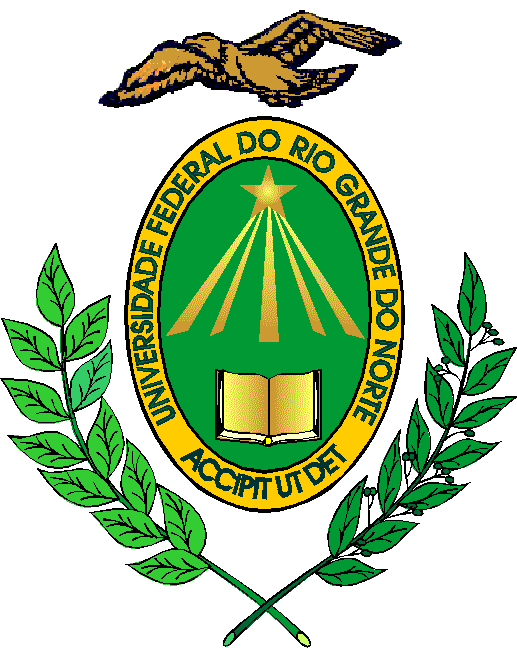 RESOLUÇÃO No 031/2015-CONSUNI, de 07 de dezembro de 2015.Aprova a criação do Instituto Metrópole Digital – Unidade Acadêmica Especializada, da Universidade Federal do Rio Grande do Norte - UFRN.           A REITORA DA UNIVERSIDADE FEDERAL DO RIO GRANDE DO NORTE faz saber que o Conselho Universitário - CONSUNI, usando das atribuições que lhe confere o Artigo 14, Inciso III, do Estatuto da UFRN,CONSIDERANDO a Portaria no 536/14-R, de 24 de março de 2014; CONSIDERANDO a decisão da Comissão de Desenvolvimento Acadêmico (CDA), do Instituto Metrópole Digital – IMD, em reunião ordinária realizada no dia 11 de março de 2015;CONSIDERANDO o Memorando no 048/2015-IMD, de 09 de abril de 2015;CONSIDERANDO a Resolução no 003/2011-CONSUNI, de 18 de abril de 2011, publicada no Boletim de Serviço no 080/2011, de 02 de maio de 2011; CONSIDERANDO a Resolução no 002/2012-CONSUNI, de 20 de abril de 2012, publicada no Boletim de Serviço no 076/2012, de 24 de abril de 2012; CONSIDERANDO a Resolução no 040/2013-CONSEPE, de 26 de março de 2013, publicada no Boletim de Serviço no 060/2013, de  02 de abril de 2013; CONSIDERANDO a Resolução no 006/2015-CONSUNI, de 13 de maio de 2015, publicada no Boletim de Serviço no 086/2015, de 15 de maio de 2015; CONSIDERANDO a Resolução no 152/2015-CONSEPE, de 27 de outubro de 2015, publicada no Boletim de Serviço no 203/2015, de 29 de outubro de 2015; CONSIDERANDO o que consta no processo no 23077.018178/2015-11,            CONSIDERANDO a Resolução no 039/2015-CONSAD, de 03 de dezembro de 2015, publicada no Boletim de Serviço no 227/2015, de 04 de dezembro de 2015;            CONSIDERANDO o que consta no processo no 23077.018178/2015-11,   RESOLVE:  		   Art. 1o Aprovar a criação do Instituto Metrópole Digital – Unidade Acadêmica Especializada, da Universidade Federal do Rio Grande do Norte – UFRN.                Art. 2o Esta Resolução entra em vigor a partir da data de sua publicação, revogadas as disposições em contrário.                                                                   Reitoria, em Natal, 07 de dezembro de 2015.                      Ângela Maria Paiva Cruz                                 REITORA 